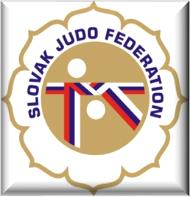                          30.09.2023 MT Považská Bystrica - mládežHlavný rozhodca: Kubica st.(AIII.)Rozhodcovia: Donner(AIII.), Milová(BII.), Kubica ml.(BI.), Zeman(CII.), Izák(CII.), Guláš(CI.), Klopan(CI.),Škultéty(BII.), Švelka(BII.), Háger(CI.), Škvareninová(CI.), Babčianska(CI.), Korbelová(CI.), Šipoš(CI.),Kočuta(CI.), Piatko(CI.), Pašková(CI.), Szorád ml.(CI.), Sršeň J.(BII.), Sršeň M.(BII.), Krajči(CI.), Kossúth(CI.)Náhradníci: Zapisovateľa, administrátora a ostatných rozhodcov si zabezpečí usporiadateľ:Miesto konania: Podľa rozpisu súťaže                Začiatok váženia: Podľa rozpisu súťažeZačiatok súťaže: Podľa rozpisu súťaže..25.09.2023 KR SZJOdmena rozhodcom delegovaným na súťaž SZJOdmena rozhodcom delegovaným na súťaž SZJOdmena rozhodcom delegovaným na súťaž SZJOdmena rozhodcom delegovaným na súťaž SZJOdmena rozhodcom delegovaným na súťaž SZJOdmena rozhodcom delegovaným na súťaž SZJOdmena rozhodcom delegovaným na súťaž SZJOdmena rozhodcom delegovaným na súťaž SZJOdmena rozhodcom delegovaným na súťaž SZJOdmena rozhodcom delegovaným na súťaž SZJKvalifikačný stupeňLicencia ALicencia BLicencia CNáhrada cest. výdavkovIII.6,50 €/h6,00 €/h5,50 €/h0,09€/kmII.6,00 €/h5,50 €/h5,00 €/h0,09€/kmI.5,50 €/h5,00 €/h4,50 €/h0,09€/kmMR A+7,00 €/h7,00 €/h7,00 €/h0,09€/kmMR > 65r.podľa licencie rozhodcu A (III)podľa licencie rozhodcu A (III)podľa licencie rozhodcu A (III)0,09€/kmHlavný rozhodcapodľa licencie SZJ + príplatok k odmene za 2hodinypodľa licencie SZJ + príplatok k odmene za 2hodinypodľa licencie SZJ + príplatok k odmene za 2hodiny0,09€/kmInštruktorpodľa licencie SZJ + príplatok k odmene za 2hodinypodľa licencie SZJ + príplatok k odmene za 2hodinypodľa licencie SZJ + príplatok k odmene za 2hodiny0,09€/kmZapisovateľ a časomeračrozhodca s licencioupodľa licencie SZJpodľa licencie SZJ0,09€/kmZapisovateľ a časomeračrozhodca bez licenciepodľa licencie rozhodcu C (I)podľa licencie rozhodcu C (I)0,09€/kmVýznamné medzinárodné podujatia IJF a EJU - organizované SZJ50,00 €/deň50,00 €/deň50,00 €/deň0,09€/kmAdministrátor súťaže -  6,50 €/h + 13,00 €  /tatamiAdministrátor súťaže -  6,50 €/h + 13,00 €  /tatamiAdministrátor súťaže -  6,50 €/h + 13,00 €  /tatamiAdministrátor súťaže -  6,50 €/h + 13,00 €  /tatami0,15€/kmOdmeny pre rozhodcov musia zohľadňovať kvalifikačný stupeň a licenciu - GZ SZJOdmeny pre rozhodcov musia zohľadňovať kvalifikačný stupeň a licenciu - GZ SZJOdmeny pre rozhodcov musia zohľadňovať kvalifikačný stupeň a licenciu - GZ SZJOdmeny pre rozhodcov musia zohľadňovať kvalifikačný stupeň a licenciu - GZ SZJOdmeny pre rozhodcov musia zohľadňovať kvalifikačný stupeň a licenciu - GZ SZJ